Організаційний комітет: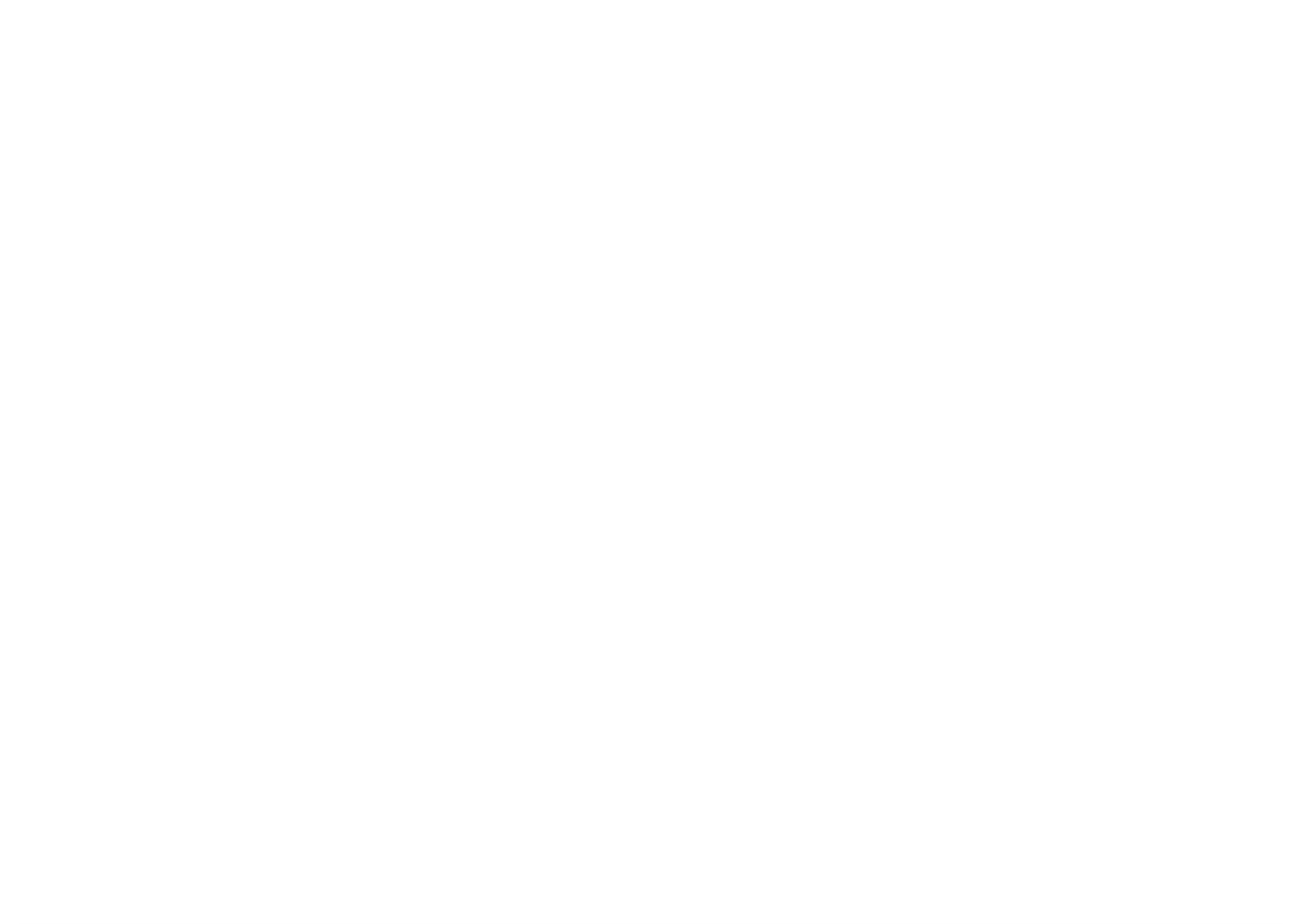 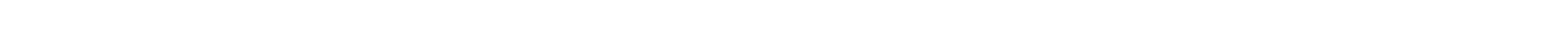 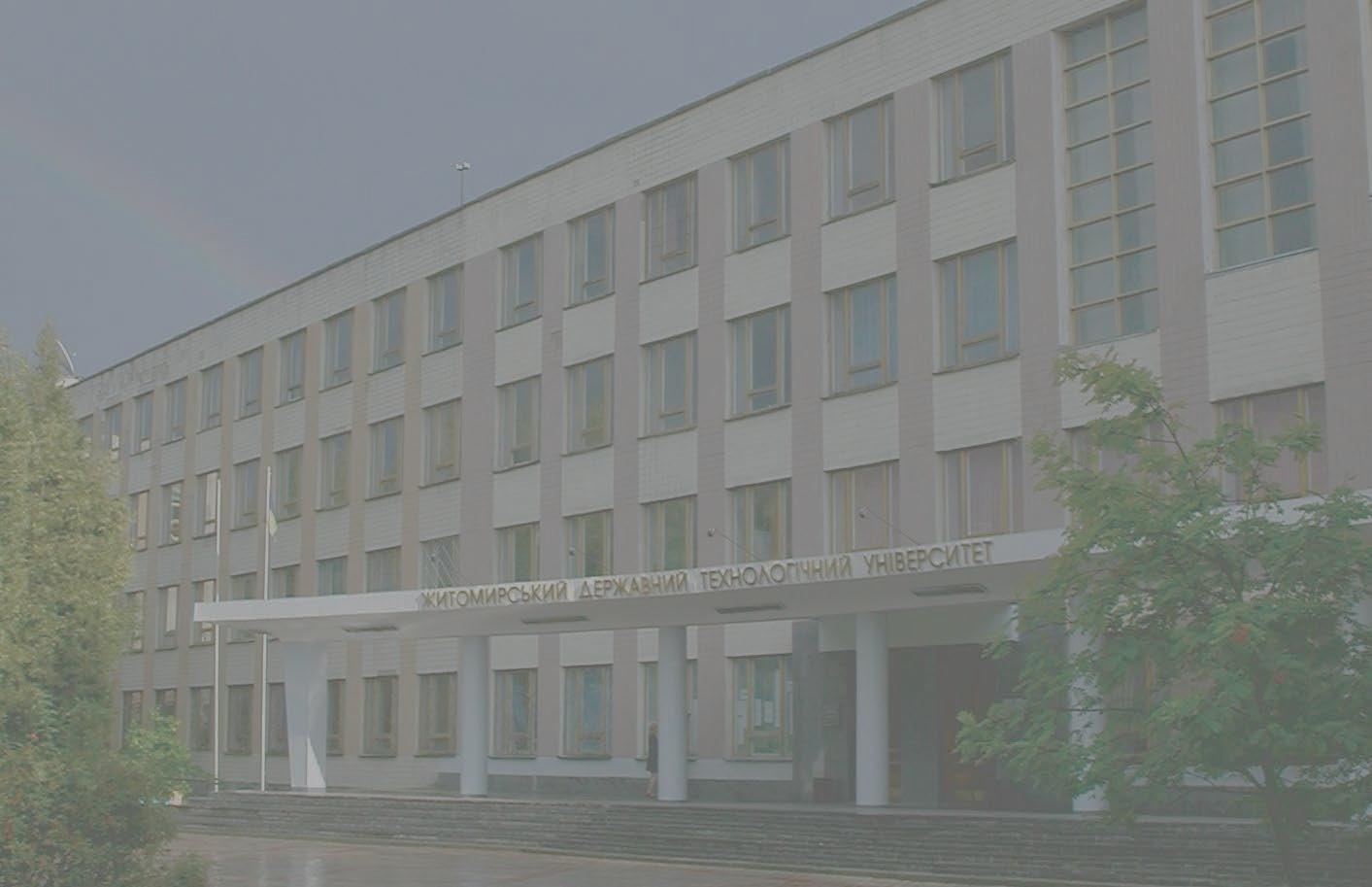 Голова:Заступники голови:Члени організаційного комітету:Анкета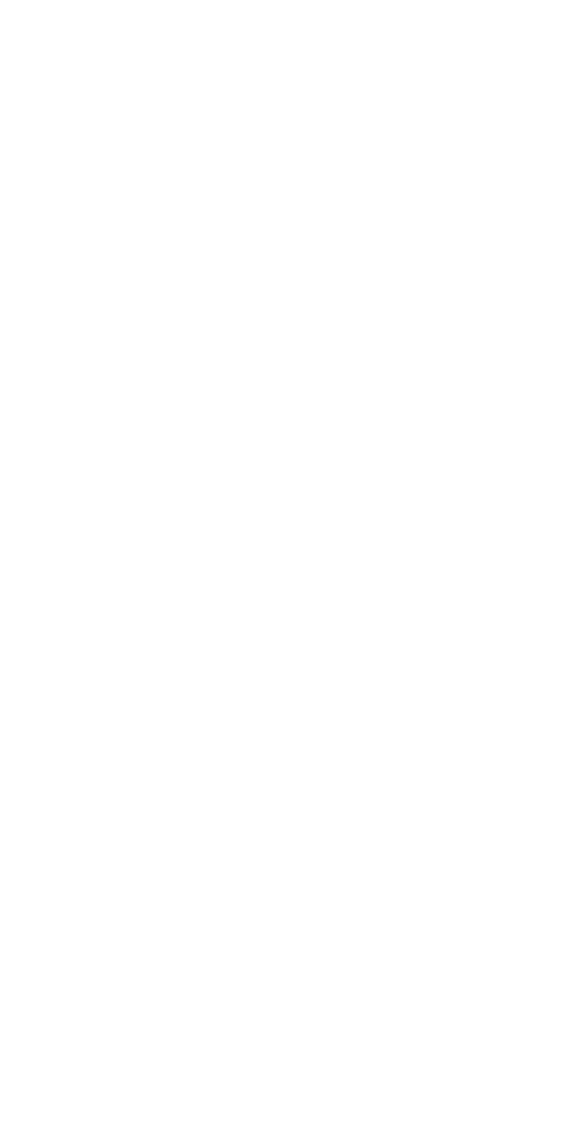 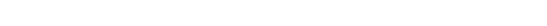 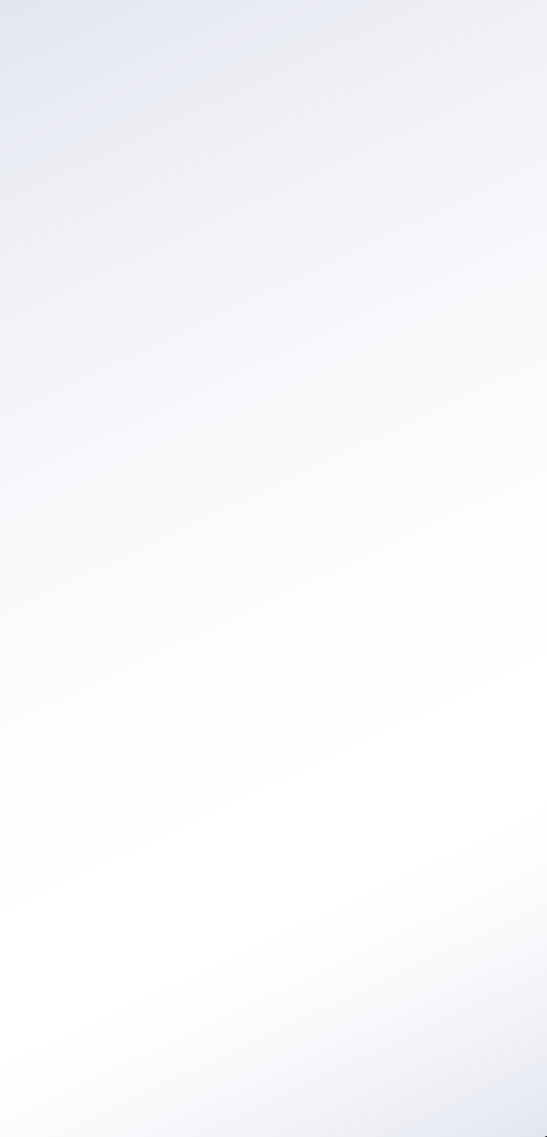 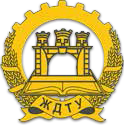 учасника Інтернет - конференції «Розвиток фінансових відносин суб’єктів господарювання в умовах динамічного зовнішнього середовища»* Заповнити анкету за адресою:https://docs.google.com/forms/d/e/1FAIpQLSdP0DcPwbsajuDhfP4fh-iESeJrevEi5qta3MxNTrlnXzhwMg/viewform?c=0&w=1МІНІСТЕРСТВО ОСВІТИ І НАУКИ УКРАЇНИЖитомирський державний технологічний університетЖитомирський національний агроекологічний університетННЦ «Інститут аграрної економіки»Кафедра фінансів і кредитуІнтернет-конференція«РОЗВИТОК ФІНАНСОВИХ ВІДНОСИН СУБ’ЄКТІВ ГОСПОДАРЮВАННЯ В УМОВАХ ДИНАМІЧНОГО ЗОВНІШНЬОГО СЕРЕДОВИЩА»м. Житомир15 листопада 2018 р.Шановні колеги!Житомирський державний технологічний університет запрошує вчених, викладачів, докторантів, аспірантів, магістрантів, а також фахівців, які цікавляться проблемами теорії та практики фінансів, бухгалтерського облік і аналізу, до участі в роботі Інтернет - конференції «Розвиток фінансових відносин суб’єктів господарювання в умовах динамічного зовнішнього середовища», яка відбудеться 15 листопада 2018 року.Робота буде проводитись за секціями:Секція 1. Теоретичні засади і прикладні аспекти розвитку корпоративних фінансів в умовах кризиСекція 2. Розвиток фінансів у державному секторі економікиСекція 3. Проблеми та пріоритети розвитку фінансів страхових організаційСекція 4. Напрями підвищення ефективності функціонування комерційних банків в сучасних умовахСекція 5. Розвиток місцевих фінансів в умовах бюджетної децентралізації.Секція 6. Проблеми теорії та практики бухгалтерського обліку, контролю і аналізу.Умови участі в конференціїУчасть в конференції безкоштовна. Тези, заявку учасника конференції необхідно надіслати на електронну адресу оргкомітету до 10 листопада 2018 року. Підтвердження про одержання матеріалів буде надіслане протягом 2 робочих днів. Вимоги до оформлення матеріалівОфіційні мови конференції –українська, російська та англійська.Матеріали конференції повинні відповідати наступним вимогам:Параметри сторінки:розмір сторінки – А4, орієнтація книжкова;поля – 20 мм зі всіх боків;сторінки без нумерації.Індекс УДК (у лівому верхньому кутку перед відомостями про авторів, розмір 9 пунктів).Ініціали та прізвища автора (гарнітура «Times New Roman», розмір 11 пунктів, напівжирним, виключка вправо); вчений ступінь, посада, місце роботи або назва навчального закладу.Назва (гарнітура «Times New Roman», розмір 12 пунктів, прописними літерами, напівжирним, виключка по центру).Текст (гарнітура «Times New Roman», розмір 12 пунктів, виключка двостороння).Параметри абзацу:перший рядок – 6 мм;інтервал між рядками – одинарний;інтервал перед абзацом та після нього 0 пунктів.Формули мають бути набрані в редакторі формул, рисунки згруповані.Обсяг – до 2-х повних сторінок. Публікація матеріалів конференціїЗа результатами роботи конференції тези доповідей учасників будуть розміщені на сайті https://conf.ztu.edu.ua/.Умови участі в конференції та публікації тезФорма участі в конференції: очна та заочна.Тези надсилаються лише в електронному вигляді.Робочі мови конференції - українська, російська та англійська.4. Не пізніше встановленого терміну необхідно надіслати на електронну адресу оргкомітету – finance_kaf_ztu@ukr.net: заявку на участь; тези.5. Файли називати за прикладом: Заявка_Іванов; Тези_Іванов.      Контактна інформація оргкомітетуКафедра фінансів і кредитуЖитомирський державнийтехнологічний університет,        вул. Чуднівська, 103         м. Житомир,10005, Україна                 Контактні особи:Виговська Наталія Георгіївна – д.е.н., проф., завідувач кафедри фінансів і кредиту Тел.: +380 68 170 92 50Прохорчук Наталія Олегівна – асистент кафедри фінансів і кредиту Тел. +380 67 746 01 83          e-mail:  finance_kaf_ztu@ukr.netЄвдокимов В.В. – ректор ЖДТУ, д.е.н., проф.Олійник О.В. – перший проректор ЖДТУ, д.е.н., проф.;Виговська Н.Г. – завідувач кафедри фінансів і кредиту Житомирського державного технологічного університету;Петрук О.М. – професор кафедри фінансів і кредиту ЖДТУ, д.е.н., проф.;– професор кафедри фінансів і кредиту ЖДТУ, д.е.н., проф.;Лаговська О.А– декан факультету обліку і фінансів;– декан факультету обліку і фінансів;Дема Д.І. – завідувач кафедри фінансів і кредиту Житомирського національного агроекологічного університету, к.е.н., проф.;– завідувач кафедри фінансів і кредиту Житомирського національного агроекологічного університету, к.е.н., проф.;Бездушна Ю.С. – завідувач відділу обліку та оподаткування ННЦ «Інститут аграрної економіки», к.е.н., с.н.с.;– завідувач відділу обліку та оподаткування ННЦ «Інститут аграрної економіки», к.е.н., с.н.с.;Мельничук Б.В.  – старший науковий співробітник обліку та оподаткування ННЦ «Інститут аграрної економіки», к.е.н., с.н.с.;– старший науковий співробітник обліку та оподаткування ННЦ «Інститут аграрної економіки», к.е.н., с.н.с.;Панадій О.П. – науковий співробітник відділу обліку та оподаткуванняННЦ «Інститут аграрної економіки», к.е.н., с.н.с.;– науковий співробітник відділу обліку та оподаткуванняННЦ «Інститут аграрної економіки», к.е.н., с.н.с.;Шестаков В.І.– завідувач науково-дослідної частини– завідувач науково-дослідної частиниНедільська Л.В.– доцент кафедри фінансів і кредиту Житомирського національного агроекологічного університету (за згодою);– доцент кафедри фінансів і кредиту Житомирського національного агроекологічного університету (за згодою);Александрова М.М.– доцент кафедри фінансів і кредиту Житомирського державного технологічного університету;– доцент кафедри фінансів і кредиту Житомирського державного технологічного університету;Довгалюк В.В.– доцент кафедри фінансів і кредиту Житомирського державного технологічного університету;– доцент кафедри фінансів і кредиту Житомирського державного технологічного університету;Дячек С.М.– доцент кафедри фінансів і кредиту Житомирського державного технологічного університету;– доцент кафедри фінансів і кредиту Житомирського державного технологічного університету;Коцюбинська Є.Б.– доцент кафедри фінансів і кредиту Житомирського державного технологічного університету;– доцент кафедри фінансів і кредиту Житомирського державного технологічного університету;Литвинчук І.В.– доцент кафедри фінансів і кредиту Житомирського державного технологічного університету;– доцент кафедри фінансів і кредиту Житомирського державного технологічного університету;Новак О.С.– доцент кафедри фінансів і кредиту Житомирського державного технологічного університету;– доцент кафедри фінансів і кредиту Житомирського державного технологічного університету;Полчанов А.Ю.– доцент кафедри фінансів і кредиту Житомирського державного технологічного університету;– доцент кафедри фінансів і кредиту Житомирського державного технологічного університету;Секретар: Секретар: Прохорчук Н.О.– асистент кафедри фінансів і кредиту, відповідальний секретар оргкомітету